附件1考生报名流程考生需先下载闽政通APP，并注册。考生根据考试的类型，选择以下三个报名链接进行报名。报名时，需先复制报名链接，并用闽政通扫描二维码登录后，再复制一次报名链接方可跳转至报名界面，然后按报名界面的提示进行操作提交即可。考试机构请选择：国家塑料制品质量检验检测中心（福州）。（1）新取证：http://220.160.53.129:8193/permit-online-front/#/seqpp/xb?itemCode=ZYRY_XQZ（2）复审：http://220.160.53.129:8193/permit-online-front/#/seqpp/hf?itemCode=ZYRY_FS（3）补证：http://220.160.53.129:8193/permit-online-front/#/eqp-seqpp-personal/reissue-list?itemCode=ZYRY_BF                                                                                         示例：以新取证的报名流程为例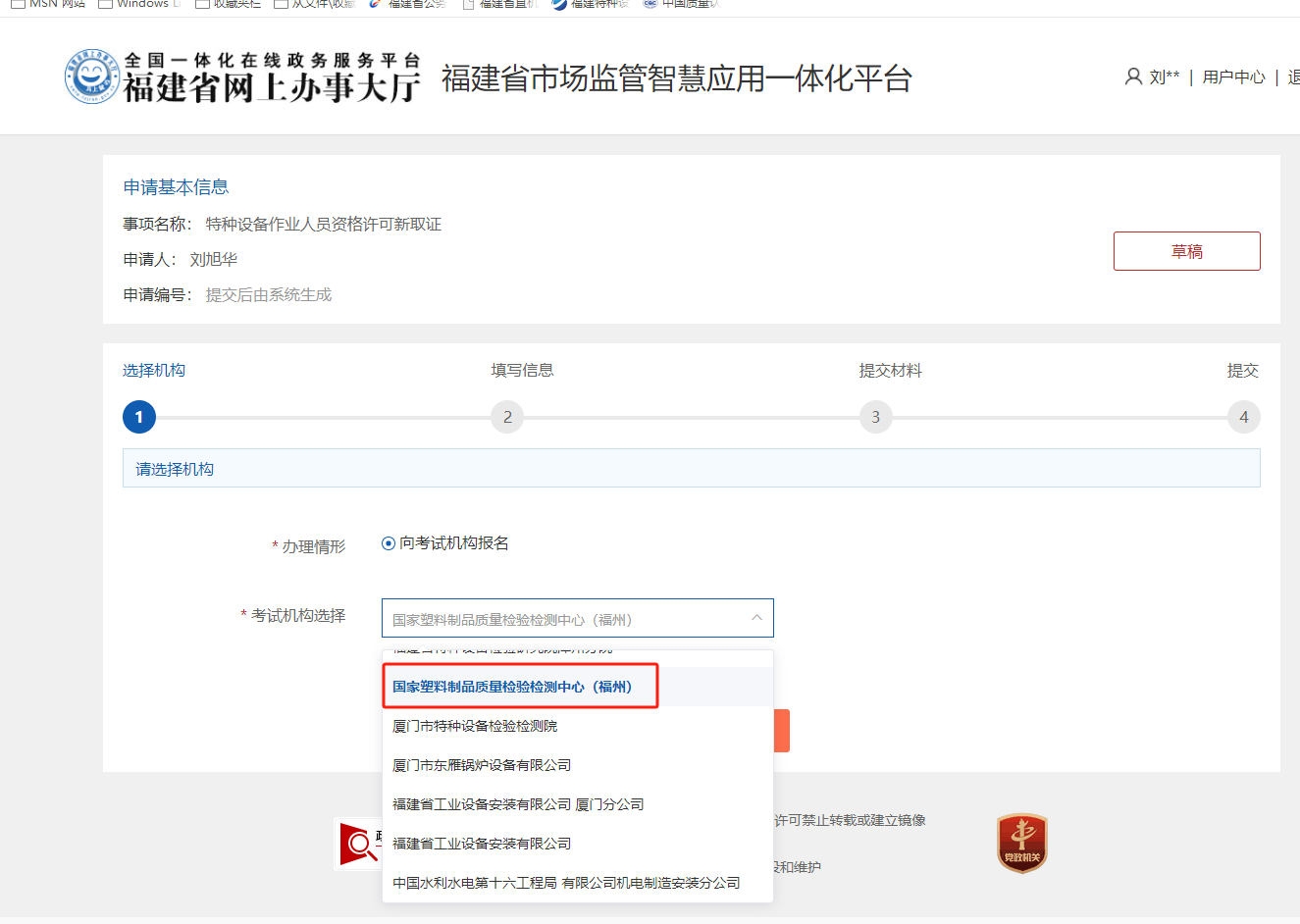 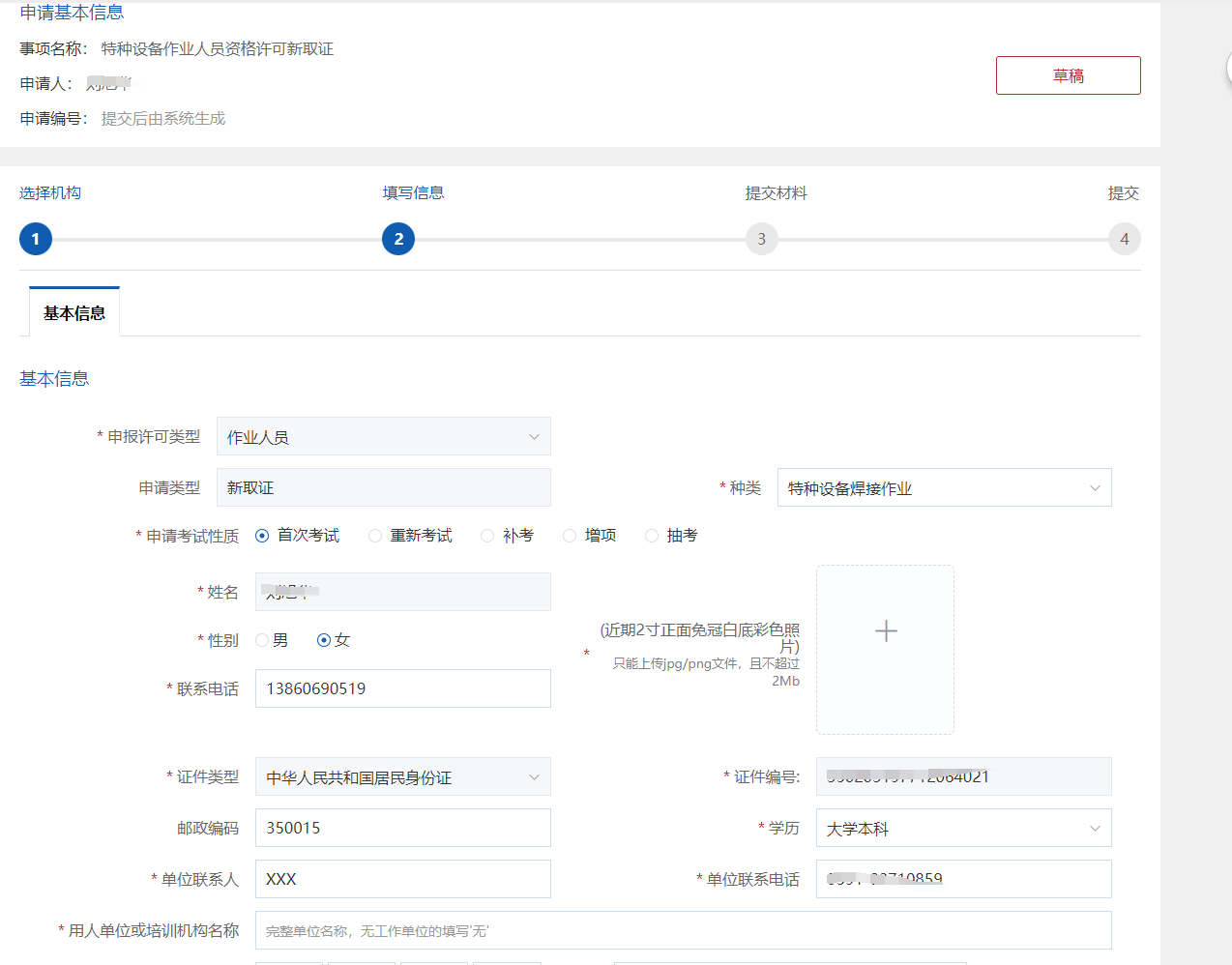 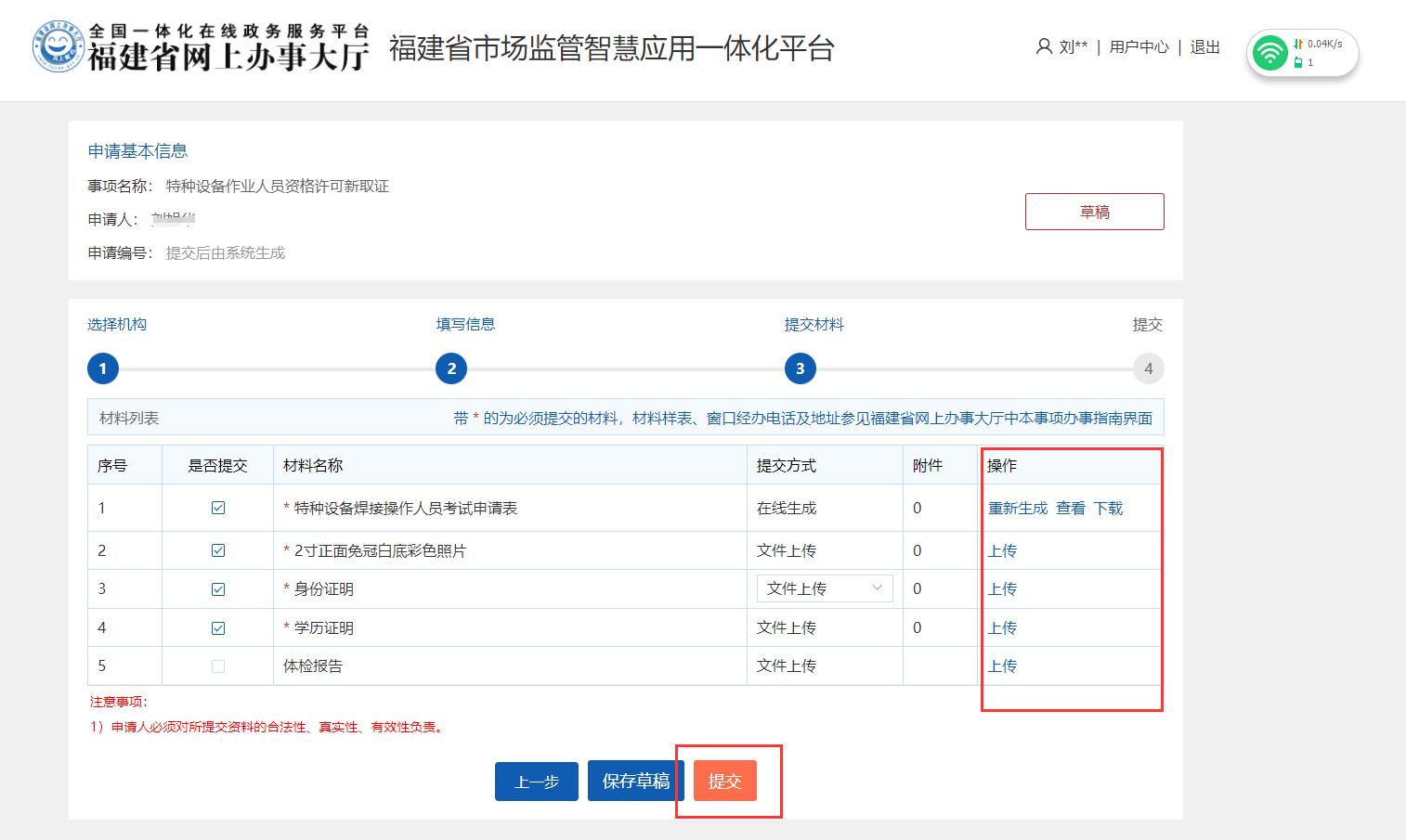 